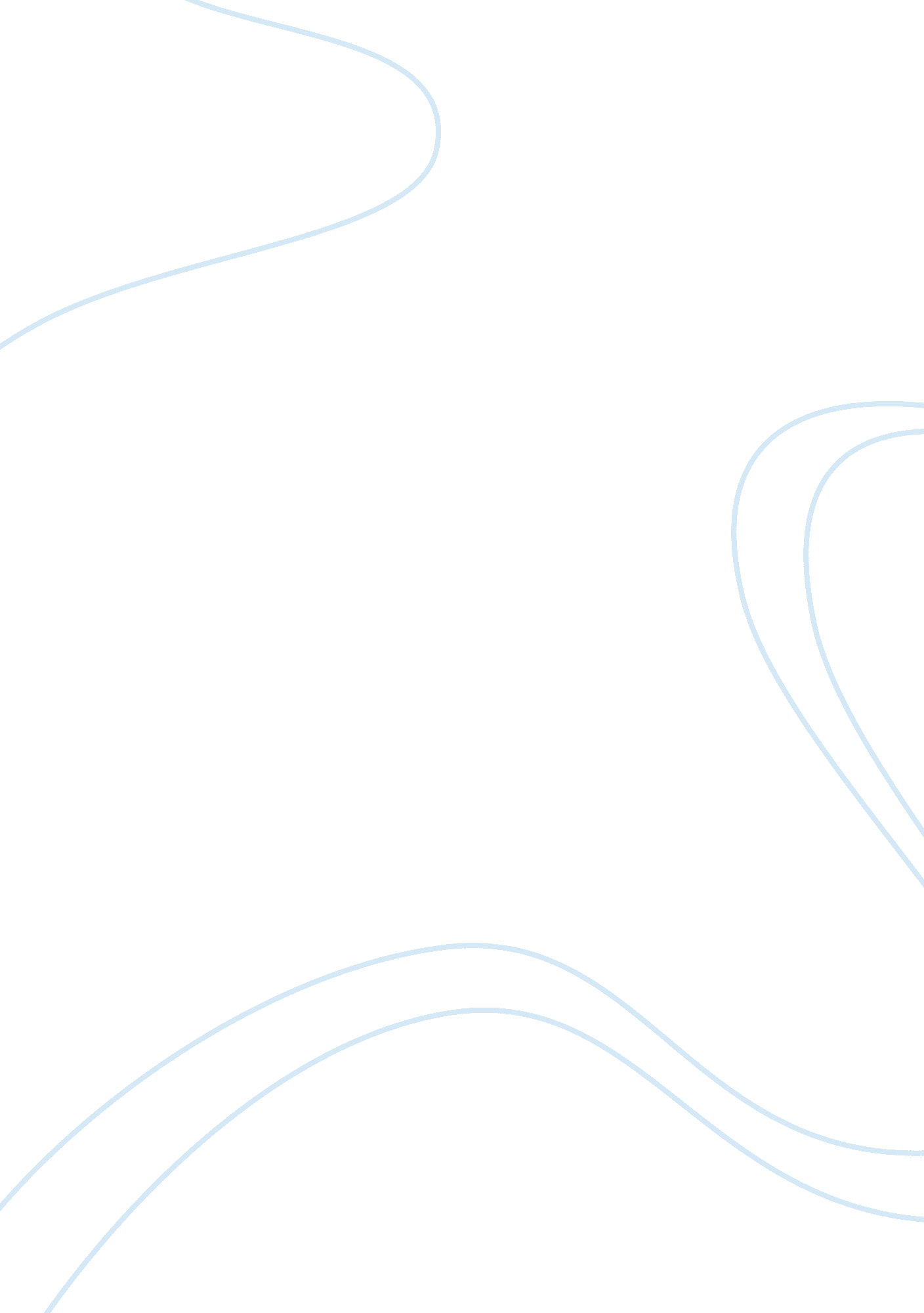 Week 6 posts 6330Health & Medicine, Nursing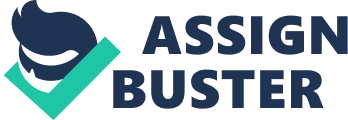 Hello DonnaMae Thank you for your informative post on responding in the simulation lab when a patient receives an overdose of insulin. I fund you design to be innovative and I have no doubt after following it you will be able to get the desired results. “ A simulation lab is an excellent means for a student to learn with active participation and without harming a live patient” (Svinivki &McKeachie, 2011). I would like to agree that using a simulation lab provides student friendly setting that helps the student have the feel of a real situation. 
Sviniki, M. & McKeachie, W. J. (2011). McKeachies teaching tips: Strategies, research, and theory for college and university teachers (13th ed.). Belmont, CA: Wadsworth Cengage Learning 
Hello RitaFaye 
I would like to appreciate the way you have used such a simple post to comprehensively educate us on such an important topic. Insertion of urinary catheters using aseptic technique in female patients is very sensitive practice and it requires a comprehensive knowledge in the area in order to avoid causing any harm. The description you have given is quite informative and I must agree that the systematic learning experience will definitely ensure the students that attend the class are well versed with the technique. Similar to what Billings and Halstead (2012), state in their text that learning objectives and checklist provide direction for students while practicing and learning the clinical skill, I found this to also apply to your learning experience design. 
Billings, D. M., & Halstead, J. A. (2012). Teaching in nursing: A guide for faculty (4th ed.). St. Louis, MO: Elsevier Saunders. 
Hello Marcia 
It is true that may people do not consider self-administration of insulin to be a sensitive matter that needs care and hygienic conditions. You have mentioned that the skill will be learned over several sessions. Do you think that patients will be patient enough to attend all those sessions? 
Hello Nicole 
Your post made me recall a sad situation I had in my childhood when a fellow student leg had to be amputated due to a wound infection that was not well dressed. He had stepped on a nail on his way from a camping site and after going to the nearby health Centre, the nurse who attended to him did not carry out the right procedure and soon after my friends leg was in a worse situation. It is therefore important for nurses to prioritize such a small topic such as would assessment with great interest. Just the way Silverstone (2004) elaborate more on the importance of proper educational practices a proper evaluation method that is valid and authentic must be used to leave no room for mistakes. 
Silverstone, J. M. (2004). Performance-based assessment:  Improving the value of laboratory and skills examinations. New Directions for Teaching & Learning, 100, 65-71. 